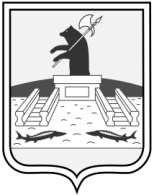 Администрация городского округа город РыбинскЯрославской областиПОСТАНОВЛЕНИЕот_________________                                                                                 №_________ Об утверждении Плана мероприятий по обеспечению безопасности при установлении различных уровней террористической опасности В соответствии с Указом Президента Российской Федерации от 14.06.2012 № 851 «О порядке установления уровней террористической опасности, предусматривающих принятие дополнительных мер по обеспечению безопасности личности, общества и государства» (в редакции Указа Президента Российской Федерации от 31.01.2023 № 48), руководствуясь Уставом городского округа город Рыбинск Ярославской области,ПОСТАНОВЛЯЮ:1. Утвердить План мероприятий по обеспечению безопасности при установлении различных уровней террористической опасности на территории городского округа город Рыбинск Ярославской области (приложение).2. Признать утратившими силу постановления Администрации городского округа город Рыбинск от 29.10.2014 № 3395 «Об утверждении Плана мероприятий по обеспечению безопасности при установлении различных уровней террористической опасности на территории городского округа город Рыбинск», от 10.08.2017 № 2316 «О внесении изменения в постановление Администрации городского округа город Рыбинск от 29.10.2014 № 3395».3. Контроль за исполнением настоящего постановления возложить на заместителя Главы Администрации по безопасности.Глава городского округагород Рыбинск 										Д.С. РудаковПриложение  к постановлению Администрациигородского округа город РыбинскЯрославской области								      от_____________№____________Планмероприятий по обеспечению безопасности при установлении различных уровней террористической опасности на территориигородского округа город Рыбинск Ярославской областиПримечание: время «Ч» - время извещения Администрации городского округа город Рыбинск Ярославской области об установлении соответствующего уровня террористической опасности.Начальник отдела по профилактике правонарушений						      А.В.Андреев№  п/пНаименование мероприятийОтветственныйисполнительСрок исполнения1. При установлении повышенного («синего») уровня террористической опасности.1. При установлении повышенного («синего») уровня террористической опасности.1. При установлении повышенного («синего») уровня террористической опасности.1. При установлении повышенного («синего») уровня террористической опасности.1.1.Уточнение информации о возможном совершении террористического акта и обеспечение постоянного взаимодействия с оперативной группой в г. Рыбинске и Рыбинском муниципальном районе.Единая дежурно-диспетчерская служба городского округа город Рыбинск Ярославской области.«Ч» + 0,5 часа1.2.Информирование Главы городского округа город Рыбинск, руководителей потенциально опасных объектов, объектов жизнеобеспечения, расположенных на территории городского округа город Рыбинск Ярославской области, о террористической угрозе.Единая дежурно-диспетчерская служба городского округа город Рыбинск Ярославской области.«Ч» + 1 час1.3.Дополнительные инструктажи персонала объектов социальной сферы, объектов с массовым пребыванием людей, работников транспортных предприятий, осуществляющих перевозки пассажиров по муниципальным маршрутам регулярных перевозок на территории городского округа город Рыбинск Ярославской области, работников структурных подразделений  Администрации городского округа город Рыбинск Ярославской области.Структурные подразделения, отраслевые (функциональные) органы Администрации, обладающие правами юридического лица (далее – структурные подразделения Администрации городского округа город Рыбинск Ярославской области).«Ч» + 24 часа1.4.Информирование населения о действиях в условиях угрозы совершения террористического акта.Единая дежурно-диспетчерская служба городского округа город Рыбинск Ярославской области.«Ч» + 24 часа1.5.Информирование руководства оперативной группы в г. Рыбинске и Рыбинском муниципальном районе, Антитеррористической комиссии в Ярославской области и Администрации городского округа город Рыбинск Ярославской области о выполнении мероприятий.Единая дежурно-диспетчерская служба городского округа город Рыбинск Ярославской области; отдел по профилактике правонарушений Администрации городского округа город Рыбинск Ярославской области.Ежедневно до отмены установленного уровня террористической опасности2. При установлении высокого («желтого») уровня террористической опасности.2. При установлении высокого («желтого») уровня террористической опасности.2. При установлении высокого («желтого») уровня террористической опасности.2. При установлении высокого («желтого») уровня террористической опасности.2.1.Оповещение и сбор антитеррористической комиссии городского округа город Рыбинск Ярославской области.Единая дежурно-диспетчерская служба городского округа город Рыбинск Ярославской области; отдел по профилактике правонарушений Администрации городского округа город Рыбинск Ярославской области.«Ч» + 0,5 часа – в рабочее время;«Ч» + 1,5 часа – в нерабочее время2.2.Проведение внепланового заседания антитеррористической комиссии городского округа город Рыбинск Ярославской области с рассмотрением вопроса об обеспечении координации деятельности территориальных органов, федеральных органов, органов местного самоуправления по предотвращению на территории городского округа город Рыбинск Ярославской области террористических актов, минимизации и ликвидации их последствий в случае их совершения.Антитеррористическая комиссия городского округа город Рыбинск Ярославской области, отдел по профилактике правонарушений Администрации городского округа город Рыбинск Ярославской области«Ч» + 3 часа2.3.Информирование населения, руководителей потенциально опасных объектов, оперативных служб городского округа город Рыбинск Ярославской области об установлении высокого уровня террористической опасности.Единая дежурно-диспетчерская служба городского округа город Рыбинск Ярославской области.«Ч» + 0,5 часа2.4.Усиление пропускного режима в административные здания Администрации городского округа город Рыбинск Ярославской области, на объекты с массовым пребыванием людей, подведомственные Администрации городского округа город Рыбинск Ярославской области.Структурные подразделения Администрации городского округа город Рыбинск Ярославской области; руководители объектовподконтрольных структурным подразделениям Администрации городского округа город Рыбинск Ярославской области.«Ч» + 1 час2.5.Приведение сил и средств Рыбинского городского звена территориальной подсистемы единой государственной системы предупреждения и ликвидации чрезвычайных ситуаций Ярославской области (далее – Рыбинское городское звено ТП РСЧС Ярославской области) в готовность к действиям по предназначению.Председатель Комиссии по предупреждению и ликвидации чрезвычайных ситуаций и обеспечению пожарной безопасности городского округа город Рыбинск Ярославской области (далее - КЧС и ОПБ г.Рыбинска); МКУ «УГОЧС» г. Рыбинска.«Ч» + 2 часа2.6.Приведение в готовность территориальных и объектовых нештатных аварийно-спасательных формирований, технических средств и оборудования для проведения аварийно-спасательных и аварийно-восстановительных работ.Руководители гражданской обороны города и объектов.не более «Ч» + 24 часа.2.7.Приведение в готовность пунктов временного размещения к приему и размещению эвакуируемого населения.МКУ «УГОЧС» г. Рыбинска;Администрация городского округа город Рыбинск Ярославской области.«Ч» + (2-4) часа2.8.Проведение консультаций с руководством национальных объединений и радикальных общественных объединений, религиозных конфессий в предупредительно профилактических целях.Управление по развитию местного самоуправления Администрации городского округа город Рыбинск Ярославской области;отдел по профилактике правонарушений; Администрации городского округа город Рыбинск Ярославской области; Управление культуры Администрации городского округа город Рыбинск Ярославской области.«Ч» + 48 часов2.9.Проведение разъяснительной работы с активом общественности о необходимости информирования правоохранительных органов о ставших им известными фактах нарушения гражданами регистрационного учета по месту жительства.Структурные подразделения Администрации городского округа город Рыбинск Ярославской области.«Ч» + 48 часов2.10.Обследование многоквартирных домов с целью контроля за организацией работы по ограничению доступа в чердачные, подвальные и другие подсобные помещения.Департамент ЖКХ, транспорта и связи Администрации городского округа город Рыбинск Ярославской области.В период действия  высокого уровня террористической опасности.2.11.Проверка соблюдения условий договоров аренды и субаренды нежилых помещений на предмет исключения их использования для укрытия террористов, хранения взрывчатых веществ, взрывных устройств и оружия. Своевременное информирование правоохранительных органов о результатах проверки.Департамент имущественных и земельных отношений Администрации городского округа город Рыбинск Ярославской области.В период действия  высокого уровня террористической опасности.2.12.Информирование руководства оперативной группы в г. Рыбинске и Рыбинском муниципальном районе, Антитеррористической комиссии в Ярославской области и Администрации городского округа город Рыбинск о выполнении мероприятий.Единая дежурно-диспетчерская служба городского округа город Рыбинск;отдел по профилактике правонарушений Администрации городского округа город Рыбинск Ярославской области.Ежедневнодо отмены установленного уровня террористической опасности.2.13.Оказание содействия Рыбинскому отделу УФСБ России по Ярославской области, МУ МВД России «Рыбинское», Рыбинскому линейному отделу полиции Северного линейного управления МВД России на транспорте, подразделениям Росгвардии, дислоцирующимся на территории городского округа город Рыбинск Ярославской области, при проведении мероприятий по усилению контроля за передвижением транспортных средств через административные границы городского округа город Рыбинск Ярославской области, досмотра транспортных средств с применением технических средств обнаружения оружия и взрывчатых веществОтдел по профилактике правонарушений Администрации городского округа город Рыбинск Ярославской области; Департамент ЖКХ, транспорта и связи Администрации городского округа город Рыбинск Ярославской области. Согласно плану проведения мероприятий при установлении высокого уровня террористической опасности.3. При установлении критического («красного») уровня террористической опасности.3. При установлении критического («красного») уровня террористической опасности.3. При установлении критического («красного») уровня террористической опасности.3. При установлении критического («красного») уровня террористической опасности.3.1.Оповещение экстренных оперативных служб городского округа город Рыбинск Ярославской области о совершении террористического акта.Единая дежурно-диспетчерская служба городского округа город Рыбинск Ярославской области.Немедленно, при поступлении информации о совершении террористического акта3.2.Сбор Антитеррористической комиссии городского округа город Рыбинск;  КЧС и ОПБ г. Рыбинска.Единая дежурно-диспетчерская служба городского округа город Рыбинск Ярославской области; отдел по профилактике правонарушений Администрации городского округа город Рыбинск Ярославской области.«Ч» + 0,5 часа - в рабочее время;«Ч» +1,5 часа - в нерабочее время3.3.Оценка обстановки в районе, пострадавшем при совершении террористического акта или при проведении контртеррористической операции.Антитеррористическая комиссия городского округа город Рыбинск Ярославской области; КЧС и ОПБ г. Рыбинска.по завершению контртеррористи-ческой операции3.4.Осуществление круглосуточного дежурства руководящего состава антитеррористической комиссии городского округа город Рыбинск Ярославской области, КЧС и ОПБ г.Рыбинска и Рыбинского городского звена ТП  РСЧС Ярославской области.Председатели Антитеррористической комиссии городского округа город Рыбинск Ярославской области и КЧС и ОПБ г.Рыбинска.На период действия установленного уровня террористической опасности3.5.Эвакуация населения из зоны действия режима контртеррористической операции или зоны, подверженной в результате террористического акта действию химически опасных веществ.Эвакуационная комиссия городского округа город Рыбинск Ярославской области, объектовые эвакуационные комиссии.В соответствии с решением о проведении эвакуационных мероприятий 3.6.Обеспечение готовности транспортных средств для эвакуации населенияДепартамент ЖКХ, транспорта и связи Администрации городского округа город Рыбинск Ярославской областиВ соответствии с решением о проведении эвакуационных мероприятий3.7.Размещение эвакуируемого населения в пунктах временного размещения, регистрация эвакуируемых, организация питания, медицинского обслуживания, обеспечение товарами первой необходимости, одеждойАдминистрация городского округа город Рыбинск Ярославской области; Департамент образования Администрации городского округа город Рыбинск Ярославской области, Управление культуры Администрации городского округа город Рыбинск Ярославской области; Управление экономического развития и инвестиций Администрации городского округа город Рыбинск Ярославской области; руководители пунктов временного размещения.В соответствии с решением о проведении эвакуационных мероприятий3.8.Проведение аварийно-спасательных и аварийно-восстановительных работ на объекте совершения терактаКЧС и ОПБ г. Рыбинскапринеобходимости3.9.Ограничение проведения учебных занятий в муниципальных образовательных учреждениях.Департамент образования Администрации городского округа город Рыбинск Ярославской области.На период действия установленного уровня террористической опасности3.10.Определение перечня организаций города, режим работы которых должен быть ограничен.Антитеррористическая комиссия городского округа город Рыбинск Ярославской области«Ч» + 48 часов3.11.Обеспечение взаимодействия Единой дежурно-диспетчерской службы городского округа город Рыбинск Ярославской области с дежурными службами Рыбинского отдела УФСБ России по Ярославской области, МУ МВД России «Рыбинское», 2 ПСО ФПС Главного Управления МЧС России по Ярославской области, подразделениями Росгвардии, дислоцирующимися на территории городского округа город Рыбинск Ярославской области,  организаций города.Единая дежурно-диспетчерская служба городского округа город Рыбинск Ярославской областиНа период действия установленного уровня террористической опасности3.12.Сбор, анализ и обмен информацией об обстановке на объектах, пострадавших от террористического акта или при проведении контртеррористической операции.Единая дежурно-диспетчерская служба городского округа город Рыбинск Ярославской области;отдел по профилактике правонарушений Администрации городского округа город Рыбинск Ярославской областиНа период действия установленного уровня террористической опасности3.13.Информирование населения о складывающейся на территории города обстановке, возникающих угрозах и ходеаварийно-спасательных и других неотложных работ.Единая дежурно-диспетчерская служба городского округа город Рыбинск Ярославской области;Старший советник Главы городского округа город Рыбинск.На период действия установленного уровня террористической опасности3.14.Информирование руководства оперативной группы в г. Рыбинске и Рыбинском муниципальном районе и Администрации городского округа город Рыбинск Ярославской области о выполнении мероприятий.Единая дежурно-диспетчерская служба городского округа город Рыбинск Ярославской области;отдел по профилактике правонарушений Администрации городского округа город Рыбинск Ярославской областиЕжедневнодо отмены установленного уровня террористической опасности